3.3 Distinguishing Among Atoms 	I. Atomic Number, Mass Number, and Isotopes A. Atomic Number (Z)- The number of protons in the nucleus of each atom of that element1.   Atoms are identified by their atomic number.2.  Because atoms are neutral, # protons = # electrons 3.  Periodic Table is in order of increasing atomic number. B. Mass Number- The total number of protons and neutrons in the nucleus of an isotope C. Isotopes- Atoms of the same element that have different masses 1. All atoms of the same element have the same # of protons, but may vary in the number of neutrons. 2. Although isotopes have different masses, they do not differ significantly in their chemical behavior 3. Hydrogen as an example:D. Designating Isotopes 1. Hyphen notation - Mass number is written after the name of the element or chemical symbol(a) hydrogen-2, helium-4(b)  H-2, He-42. Nuclear Symbol - Composition of the nucleus using the element's symbol3.3 Distinguishing Among Atoms 	I. Atomic Number, Mass Number, and Isotopes A. Atomic Number (Z)- The number of protons in the nucleus of each atom of that element1.   Atoms are identified by their atomic number.2.  Because atoms are neutral, # protons = # electrons 3.  Periodic Table is in order of increasing atomic number. B. Mass Number- The total number of protons and neutrons in the nucleus of an isotope C. Isotopes- Atoms of the same element that have different masses 1. All atoms of the same element have the same # of protons, but may vary in the number of neutrons. 2. Although isotopes have different masses, they do not differ significantly in their chemical behavior 3. Hydrogen as an example:D. Designating Isotopes 1. Hyphen notation - Mass number is written after the name of the element or chemical symbol(a) hydrogen-2, helium-4(b)  H-2, He-42. Nuclear Symbol - Composition of the nucleus using the element's symbol  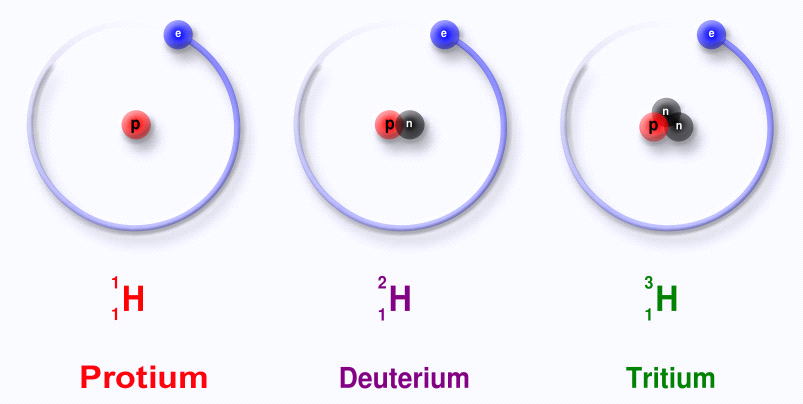 